УТВЕРЖДЕНО приказом МБДОУ детский сад № 1 «Родничок» г. Охи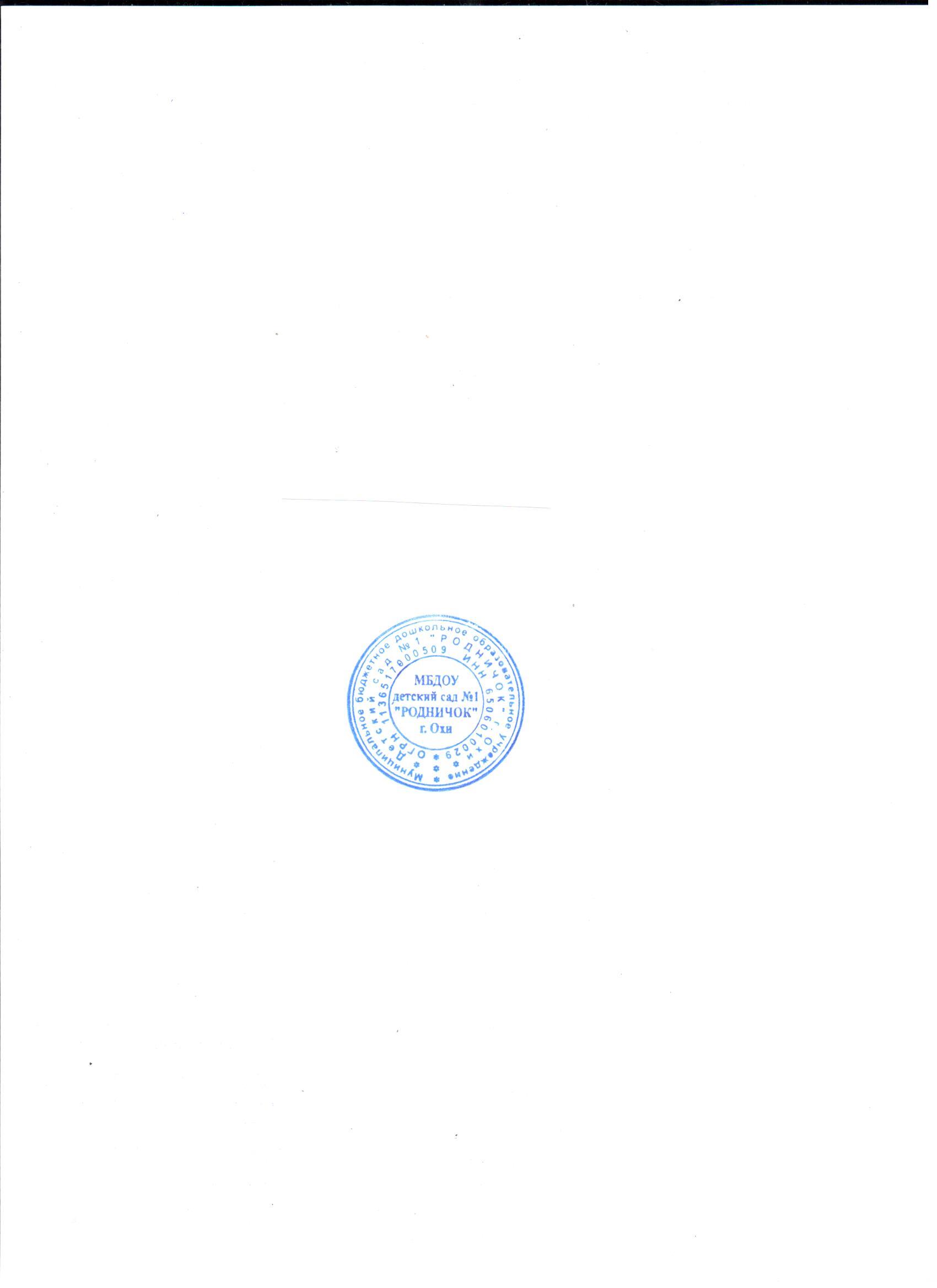  от 29 декабря 2020года №   –201ОД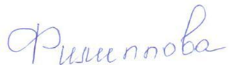 ПЛАНмероприятий по противодействию коррупции
в МБДОУ детский сад № 1 «Родничок» г. Охи  на 2021 год Основные мероприятияРазработка антикоррупционной комиссией МБДОУ детский сад № 1 «Родничок» г. Охи по противодействию коррупции Плана мероприятий по противодействию коррупции в МБДОУ детский сад № 1«Родничок» г. Охи на 20120год.Назначение ответственного за организацию и реализацию комплекса мероприятий по предотвращению коррупции в МБДОУ детский сад № 1 «Родничок» г. Охи (далее - Учреждение).Реализация мероприятий по усилению антикоррупционной деятельности в образовательном Учреждении.Составление обоснованного плана финансово-хозяйственной деятельности образовательного учреждения и целевое использование бюджетных средств:законности формирования и расходования внебюджетных средств;распределения стимулирующей части фонда оплаты труда;правильное распределение бюджетных ассигнований, субсидий, эффективное использование и распределение закупленного в образовательное учреждение оборудования.Предоставление сведений о заработной плате работников образовательного учреждения.Обеспечение права общественности на доступ к информации о деятельности Учреждения:размещение на сайте образовательного учреждения нормативно-правовых актов, инструктивно-методических и иных материалов по антикоррупционной тематике;размещение на сайте Учреждения информации о среднемесячной заработной плате руководителя, заместителей руководителя Муниципального бюджетного дошкольного образовательного учреждения детский сад № 1 «Родничок» г. Охи за отчетный год.размещение информации о телефонах горячей линии для приема сообщений о фактах коррупционных проявлений;размещение на сайте Учреждения плана мероприятий по противодействию коррупции;работа с обращениями граждан;осуществление экспертизы обращений граждан, в том числе повторных, с точки зрения наличия сведений о фактах коррупции и проверки наличия фактов, указанных в обращениях.Проведение разъяснительной работы с работниками Учреждения:о недопустимости принятия подарков в связи с их должностным положением;по положениям законодательства Российской Федерации о противодействии коррупции, в том числе об установлении наказания за коммерческий подкуп, получение и дачу взятки, о недопущении поведения, которое может восприниматься окружающими как обещание или предложение дачи взятки либо как согласие принять взятку или как просьба о даче взятки;организация антикоррупционного образования в образовательномучреждении:	на педагогических советах, производственных совещаниях,родительских собраниях;доведение информации о выявленных случаях коррупции до правоохранительных органов.Внедрение электронного документооборота в деятельность образовательного учреждения.Тщательный отбор кадров в процессе комплектования, наличие справок об отсутствии судимости. Организация приема, перевода и отчисления обучающихся.Размещение на официальном сайте учреждения  отчета о результатах самообследования МБДОУ детский сад № 1 «Родничок» г. Охи.Организация и проведение 9 декабря, в день Международного дня борьбы с коррупцией, различных мероприятий:проведение родительских собраний на тему «Защита законных интересов несовершеннолетних от угроз, связанных с коррупцией»;проведение конкурсов рисунков антикоррупционной направленности;участие в районных конкурсах, акциях антикоррупционной направленности.Оказание содействия средствам массовой информации в широком освещении мер, принимаемых по противодействию коррупции.II. План работы по противодействию
коррупции на 2021 год.Принято на заседании Антикоррупционной комиссии МБДОУ детский сад №	1«Родничок г. Охи по противодействию коррупцииПротокол от 29 декабря 2019 года № 3-Педагогического Совета; - родительских собраниях.3.Использование прямых телефонных линий с заведующим МБДОУ детский сад № 1 «Родничок» г. Охи в целях выявления фактов вымогательства, взяточничества и других проявлений коррупции, а также для более активного привлечения общественности к борьбе с данными правонарушениями.ПостоянноФилиппова М.Г  заведующий образовательным учреждением4.Организация личного приема гражданПостоянноФилиппова М.Г  заведующий образовательным учреждением5.Активизация работы по организации органов самоуправления, обладающих комплексом управленческих полномочий, в том числе по участию в принятии решения о распределении средств стимулирующей части фонда оплаты трудаПостоянноФилиппова М.Г  заведующий образовательным учреждением6.Соблюдение единой системы муниципальной оценки качества образования с использованием процедур:аттестации педагогических работников учреждения;мониторинговых исследований в сфере образования;статистических наблюдений;самоанализа деятельности МБДОУ детский сад № 1 «Родничок» г. Охи;создания системы информирования управления образования, общественности, о качестве образования в ДОУ;соблюдения единой системы критериев оценки качества образования (результаты, процессы, условия);ненадлежащее выполнение обязанностей и злоупотребление служебным положением;ПостоянноРябова О.С  заместитель заведующего по воспитательной и методической работе7.Постоянное информирование граждан об их правах на получение образованияПостоянноФилиппова М.Г  заведующий образовательным учреждением8.Усиление контроля за недопущением фактов сбора  денежных средств с родителей (законных представителей)ПостоянноФилиппова М.Г  заведующий образовательным учреждением9.Обеспечение соблюдений правил приема, перевода и отчисленияПостоянноФилиппова М.Г  заведующийобучающихся Учреждения образовательнымучреждениемОбеспечение открытости деятельности МБДОУ детский сад № 1 «Родничок» г. ОхиОбеспечение открытости деятельности МБДОУ детский сад № 1 «Родничок» г. ОхиОбеспечение открытости деятельности МБДОУ детский сад № 1 «Родничок» г. ОхиОбеспечение открытости деятельности МБДОУ детский сад № 1 «Родничок» г. Охи1.Оформление стенда «Потребителю образовательных услуг дошкольного учреждения» ЯнварьРябова О.С ., заместитель заведующего по воспитательной и методической работе2.Модернизация нормативно-правовой базы деятельности Учреждения, в том числе в целях совершенствования единых требований к обучающимся, родителям (законным представителям) и работникам учреждения Январь-мартФилиппова М.Г  заведующий образовательным учреждением, Рябова О.С  заместитель заведующего по воспитательной и методической работе, Прохоренко Е.П  заместитель заведующего по административно-  хозяйственной работе3.Своевременное информирование посредством размещения информации на сайте Учреждения, о проводимых мероприятиях и других важных событиях в жизни ДОУ в разделе «Новости» В течение годаРябова О.С  заместитель заведующего по воспитательной и методической работе4.Усиление персональной ответственности работников Учреждения за неправомерное принятие решения в рамках своих полномочий.ПостоянноФилиппова М.Г  заведующий образовательным учреждением5.Привлечение к дисциплинарной ответственности работников ДОУ, не принимающих должных мер по обеспечению исполнения антикоррупционного законодательства.По фактуФилиппова М.Г  заведующий образовательным учреждением6Организация и проведение инвентаризации имущества Учреждения по анализу эффективности его использования.ЕжегодноПрохоренко Е.П  заместитель заведующего по административно- хозяйственной работе7Подготовка отчетов о проводимой работе в сфере противодействия коррупции с размещением на сайте УчрежденияЕжеквартальноРябова О.С заместитель заведующего по воспитательной и методической работе8Ежегодное представление руководителем Учреждения сведений оДо конца мартаФилиппова М.Г  заведующийдоходах, об имуществе и обязательствах имущественного характераобразовательнымучреждением9Размещение сведений о финансовой деятельности учреждения на официальном сайте учреждения По мере необходимости Рябова О.С  заместитель заведующего по воспитательной и методической работе10 Размещение информации о деятельности учреждения на официальном сайте  bus.gov.ruВ установленный законом срок Филиппова М.Г  заведующий образовательным учреждениемРабота с сотрудниками учрежденияРабота с сотрудниками учрежденияРабота с сотрудниками учрежденияРабота с сотрудниками учреждения1.Корректировка планов мероприятий по формированию антикоррупционного мировоззрения родителей и обучающихся ЯнварьПедагогическиеработники2.Размещение на официальном сайте учреждения правовых актов антикоррупционного содержанияАпрель, майРябова О.С заместитель заведующего по воспитательной и методической работе3.Организация и проведение мероприятий, посвященных Международному дню борьбы с коррупцией (9 декабря), направленных на формирование в обществе нетерпимости к коррупционному поведениюПервая декада декабряФилиппова М.Г  заведующий образовательным учреждением4.Проведение месячника гражданской и правовой сознательности «Мой выбор» (в т.ч. проведение занятий по правам ребенка в старших и подготовительных группах, родительских собраний)Ноябрь, декабрь ПедагогическиеработникиРабота с родителямиРабота с родителямиРабота с родителямиРабота с родителями1.Размещение на официальном сайте Учреждения правовых актов антикоррупционного содержанияВ течение годаРябова О.С заместитель заведующего по воспитательной и методической работе2.Размещение на сайте Учреждения отчета о результатах самообследованияДо апреляРябова О.С  заместитель заведующего по воспитательной и методической работе3.Информирование родителей (законных представителей) о правилах приема в УчреждениеПо мере поступленияФилиппова М.Г  заведующий образовательным учреждением4.Изготовление памяток, буклетов для родителей («Если у Вас требуют взятку», «Это важно знать!» и т.п.)В течение годаПедагогическиеработники5.Обеспечение наличия в Учреждении уголка потребителя, книги замечаний и предложений.ПостоянноКамышная М.Р  Делопроизводитель6.Проведение ежеквартального  опроса родителей (законных представителей) обучающихся с целью определения степени их удовлетворенности работой Учреждения, качеством предоставляемых образовательныхМарт, июнь, сентябрь, декабрьРябова О.С  заместитель заведующего по воспитательной и методической работеуслуг7.Обеспечение функционирования сайта Учреждения, в соответствии с Федеральным законодательством, размещения на нем информации о деятельности ДОУ, правил приема вДОУ.Разработка раздела с информацией об осуществлении мер по противодействию коррупции в Учреждении.Мониторинг электронных обращений на сайте УчрежденияПостоянноРябова О.С  заместитель заведующего по воспитательной и методической работе8.Осуществление экспертизы жалоб и обращений родителей о наличии сведений о фактах коррупции и проверки наличия фактов, указанных в обращениях.По мере поступленияФилиппова М.Г  заведующий образовательным учреждением9.Круглый стол с участием администрации учреждения и родительской общественности по вопросу «Коррупция и антикоррупционная политика ДОУ»Декабрь Филиппова М.Г  заведующий образовательным учреждением, Совет ДОУ